Innovative Grants- 2015 Application Form - ~ You MUST use this form to submit your proposal. Please refer to the grant RFP for more details. ~ Do not forget to save your file on your computer as you work. You will be compiling all documents into one PDF document upon submission. When possible, please print/save to PDF rather than scanning documents.~ Be sure to complete the Checklist at the end of the Application.Cover Page A.) Title of Grant:       B.) OSU Extension impact area(s) to which the project relates:
 Strengthening Families and Communities
 Preparing Youth for Success
 Enhancing Agriculture and the Environment
 Advancing Employment and Income Opportunities C.) Primary Author Information:
Name:      
Title:      
Department:      College:      
Address:      
Phone:      
E-mail:      Co-Primary Author Information:
Name:      
Title:      
Department:      College:      
Address:      
Phone:      
E-mail:      More Primary Authors, if Applicable: Please include all information as above.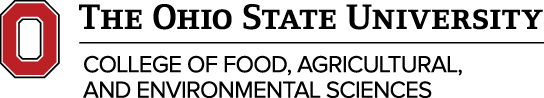 D.) Other Team Members/Partners: 
Name:      
Title:      
Department:      College:      
Address:      
E-mail:      Phone:      1-2 sentence explanation of their involvement with the grant:Name:      
Title:      
Department:      College:      
Address:      
E-mail:      Phone:      1-2 sentence explanation of their involvement with the grant:More Team Members/Partners, if Applicable: Please include all information as above.     

E.) Attach an approval email from primary author's supervisor – paragraph stating that they have reviewed and support the grant application (see Checklist).Narrative Questions 
(3 PAGES maximum – See grant RFP for more details)Program Abstract (400 words maximum)Overall Program Goals and Objectives  Program Evaluation/Program OutcomesHow Will the Grant Leverage Support for Longer-Term Impact?Project Timeline Budget TableBudget NarrativeSustainability/Future PlansChecklist for Grant Application: Proposals due May 15, 2015 4:00pmGrant Application: Grant Application – Includes Cover Page, Narrative, Budget & ChecklistAppendices: Email from primary author's supervisor – paragraph stating that they have reviewed and support the grant application (see Cover Page, Item E) Logic Model (Optional, See Narrative Question 3.  Please use the fillable Logic Model Worksheet posted at http://go.osu.edu/SPlmw.) Email or Signature from Fiscal Officer - indicating that they have reviewed and approved the grant budget (see Budget Table, Question 6) Letters of commitment from match sources (see Budget Table, Question 6) Other Attachments (please list):      To Complete Application: Combine ALL of the items listed on the previous page (Application and Appendices) into one (1) PDF document and submit to Department Chair Ken Martin.  Email to:  martin.1540@osu.eduIt is preferred that the entire application be submitted as one electronic copy with all parts included.  If that is not possible due to size, please clearly label and submit as multiple files/e-mails (Part 1 of 3, etc.). Please print or save to PDF rather than scanning, if possible. Only non-electronic documents should be scanned and added to the electronic copy. If you do not have a PDF Writer, please follow this link for a free download: http://www.cutepdf.com.Thank you for your submission!Grant Title:      Grant Title:      Grant Title:      Grant Title:      Grant Title:      Primary Author:      Primary Author:      Primary Author:      Primary Author:      Primary Author:      Signature of Approving Fiscal Officer (OR attach approval e-mail):Signature of Approving Fiscal Officer (OR attach approval e-mail):Signature of Approving Fiscal Officer (OR attach approval e-mail):Signature of Approving Fiscal Officer (OR attach approval e-mail):Signature of Approving Fiscal Officer (OR attach approval e-mail):Budget Category (explanation)Total Project Expenses Covered by the GrantTotal Project Expenses Paid by Cash* ContributionTotal Project Expenses Paid by In-Kind ContributionTotal Project ExpensesExample: Printing Expenses - Program BrochuresExample: Personnel Cost RecoveryTotals *Identify Sources for Cash Match:       *Identify Sources for Cash Match:       *Identify Sources for Cash Match:       *Identify Sources for Cash Match:       *Identify Sources for Cash Match:      